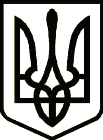 УкраїнаСРІБНЯНСЬКА СЕЛИЩНА РАДАЧЕРНІГІВСЬКОЇ ОБЛАСТІ РІШЕННЯ (тридцять шоста сесія сьомого скликання)13 жовтня  2020 року смт Срібне                                                                                      Про затвердження Програми поводження з твердими побутовими відходами на території смт.Срібне танаселених пунктів, що увійшли доскладу  Срібнянської  селищної ради на 2021 – 2025 роки         З метою реалізації невідкладних та перспективних заходів щодо збору, видалення, знешкодження, утилізації твердих побутових відходів на території Срібнянської селищної ради, керуючись ст.26 Закону України «Про місцеве самоврядування в Україні»  селищна рада   вирішила:	    1. Затвердити Програму поводження з твердими побутовими відходами на території смт.Срібне та населених пунктів, що увійшли до складу  Срібнянської  селищної ради на 2021 – 2025 роки, що додається.2. Фінансування Програми здійснювати в межах бюджетних асигнувань. 3.  Контроль за виконанням рішення покласти на постійні комісії з питань регулювання земельних відносин, житлово-комунального господарства, охорони навколишнього середовища, з питань бюджету, соціально-економічного розвитку та інвестиційної діяльності.      Секретар ради					І.МАРТИНЮКПАСПОРТПрограми поводження з твердими побутовими відходами на території смт.Срібне та населених пунктів, що увійшли до складу  Срібнянської  селищної ради на 2021 – 2025 рокиДодаток до рішення тридцять шостої сесії сьомого скликання Срібнянської селищної радиПРОГРАМАповодження з твердими побутовими відходами на території смт.Срібне та населених пунктів, що увійшли до складу  Срібнянської  селищної ради на 2021 – 2025 рокиІ. ВступПрограма поводження з твердими побутовими відходами (далі ТПВ) – це комплекс взаємопов’язаних та узгоджених в часі заходів: організаційних, технологічних, технічних, ресурсозберігаючих, екологічних, санітарно – гігієнічних, фінансово – економічних, соціальних, інформаційних, освітньо – виховних, тощо, спрямованих на розв’язання проблем сфери поводження з ТПВ на території Срібнянської селищної ради (об’єднаної територіальної громади).Програма розроблена з метою реалізації невідкладних та перспективних заходів щодо збору, видалення, знешкодження, утилізації твердих побутових відходів на основі сучасного вітчизняного та світового досвіду, правової, нормативної, техніко-економічної системи поводження з відходами, економічних, інформаційно-освітніх заходів. 	Ця Програма спрямована на поліпшення стану благоустрою населених пунктів, охорони навколишнього природного середовища, санітарного та епідеміологічного благополуччя населення, створення умов для залучення коштів бюджетів усіх рівнів, інвестиційних та кредитних ресурсів, міжнародно – технічної допомоги.     Основною метою програми є координація дій органів місцевої влади, суб’єктів господарювання та активізація населення для забезпечення реалізації загальнодержавної програми поводження з твердими побутовими відходами та державної політики в цій сфері, яка спрямована на підвищення ресурсозбереження, зменшення шкідливого впливу відходів на навколишнє природне середовище і здоров’я людей. Програма поводження з твердими побутовими відходами забезпечить вирішення екологічних, санітарних, економічних та соціальних проблем в межах Срібнянської селищної  ради (об’єднаної територіальної громади), через впровадження організованої системи збирання, утилізації та переробки відходів, споживання з подальшим використанням їх в якості енергетичних та вторинних ресурсів.ІІ . Загальна характеристика сфери поводження з твердими побутовими відходами     Селище Срібне  розташоване у південно-східній частині Чернігівської області, повз населений пункт проходить дорога державного значення Київ-Суми-Юнаківка завдяки якій селище Срібне має вдале сполучення з іншими населеними пунктами.     Селище Срібне межує з такими селами, як Олексинці, Поділ.    Площа всіх земель селищної ради становить 6346 , з них населеного пункту — 727. Населення Срібнянської селищної ради становить – 10692 чоловік. Тут проживають українці, росіяни та інші національності. Клімат помірно-теплий, м'який з достатньою вологістю.    На території Срібнянської селищної ради  працюють такі заклади: 9 – ДНЗ, 10 – шкіл, 2- ПАЛ,  16 – бібліотек, 20 – Будинків культури та клубів, 1-дитяча музична школа, 15 – ФАПів, поліклініка,1 – лікарня, 1 – ЦПМСД, відділення поштового зв’язку, підприємства промисловості, торгівлі, а також організації, установи тощо.    Досягнення в технології виробництва синтетичної тари і упаковочної продукції та продукції побутового вжитку, яка не підлягає поверненню для повторного вживання і не збирається для переробки, значною мірою вплинуло на збільшення утворення твердих побутових відходів  і негативно впливає на довкілля.    Збір та перевезення твердих побутових відходів на полігон твердих побутових відходів в смт Срібне здійснюється комунальним підприємством «Комунгосп», на підставі договорів, укладених з  фізичними та юридичними особами селища Срібне. В інших населених пунктах об’єднаної громади відсутній централізований збір твердих побутових відходів. Варто зазначити, що переважна більшість населення об’єднаної громади ухиляється від запровадження системного підходу до поводження з відходами.   На даний час селищною радою  розробляється схема санітарної очистки громади вцілому.  Централізований збір твердих побутових відходів  на території  населених пунктів забезпечує систематичне  вивезення  твердих побутових відходів  та покращує санітарний стан та благоустрій  об’єднаної громади.IІІ. Основні завдання Програми    Основним завданням даної Програми є покращення екологічного стану території населених пунктів, зменшення обсягів утворення відходів, та безпечне для довкілля поводження з ними; впровадження новітніх технологій і сучасних та ефективних засобів поводження з відходами, впровадження системи моніторингу поводження з твердими побутовими відходами та покращення обліку  у сфері поводження з відходами, та за рахунок цього зменшення негативного впливу твердих побутових відходів на довкілля і здоров’я населення, залучення інвестицій у сфері поводження з відходами.    Для досягнення мети програми передбачається реформування системи санітарного очищення,  посилення контролю за поводженням з відходами на території Срібнянської селищної ради,  зменшення обсягів їх утворення та впровадження нових сучасних високоефективних методів збирання, сортування та перевезення.ІV. Основні напрямки розв’язання завдань ПрограмиРозв’язати основні завдання можливо за такими напрямками: - здійснення контролю за населенням щодо не допущення утворення стихійних сміттєзвалищ та самовільного вивезення, спалювання та утилізації твердих побутових відходів;- посилення роботи з населенням по укладанню договорів на вивезення ТПВ;- ліквідація несанкціонованих стихійних сміттєзвалищ;- систематичне кагатування (підгортання) полігону твердих побутових відходів;- облаштування  контейнерних майданчиків з твердим покриттям;- придбання баків, контейнерів для роздільного збирання ТПВ;- впровадження новітніх технологій щодо роздільного збирання  ТПВ.V. Механізм забезпечення Програми    Контроль за ходом реалізації програми здійснюють, сектор містобудування, архітектури та житлово-комунального розвитку селищної ради, комунальне підприємство «Комунгосп», старости, постійні депутатські комісії селищної  ради.     Виконання Програми на місцевому рівні забезпечує Срібнянська селищна рада, суб’єкти господарювання, мешканці населених пунктів.  З метою постійного контролю за виконанням Програми та щорічного коригування заходів відділ соціально-економічного розвитку, інвестицій та житлово-комунального розвитку селищної ради звітує перед радою про хід  виконання Програми та надає пропозиції щодо внесення змін до неї.Контроль за ходом реалізації Програми здійснюють, селищний голова і постійні депутатські комісії селищної ради.Фінансове забезпечення реалізації заходів, передбачених Програмою, базується на основі чинного законодавства із залученням коштів:-  бюджету селищної ради;- державного бюджету, в тому числі Державного фонду охорони навколишнього природного середовища;-  підприємців та іноземних інвестицій.VІ. Очікувані результати впровадження Програми 	Виконання Програми дасть змогу:- зменшити шкідливий вплив побутових відходів на навколишнє середовище та здоров’я людини;-  створити умови для очищення населених пунктів від  побутових відходів;   - зменшити обсяги утворення та видалення побутових відходів, роздільне збирання дозволить вилучати корисні компоненти відходів, що мають ресурсну цінність;- упровадити нові технології у сфері  поводження  з  побутовими відходами;
- поліпшити якість  обслуговування  населених  пунктів  у сфері поводження з побутовими відходами.Найбільші зрушення у сфері поводження з відходами будуть спостерігатися при застосуванні роздільного збирання  побутових відходів та вилученні корисних компонентів із складу побутових відходів, що мають ресурсну цінність та встановленні спеціальних контейнерів для  скла, паперу, пластикових пляшок і змішаних відходів.Контейнери передбачається  встановити в районі багатоквартирних житлових будинків  на спеціально облаштованих майданчиках в смт Срібне, а також на територіях прилеглих до організацій, установ, підприємств, що діють на території селища та населених пунктів, що увійшли до складу Срібнянської громади.   Централізоване вивезення твердих побутових відходів з територій населених пунктів забезпечить підтримання чистоти, покращення санітарного стану та благоустрою об’єднаної територіальної громади в цілому.    Організація  робіт щодо залучення мешканців приватних домоволодінь до роздільного збору твердих побутових відходів та  облаштування у приватному секторі майданчиків під контейнери  призведе до зменшення кількості несанкціонованих сміттєзвалищ  на берегах водойм, у зелених зонах, парках, узбіччях доріг, кладовищах та позитивно позначиться на екологічній ситуації району.   	Крім того, залучення підприємств, установ, організацій до процедури роздільного збирання  твердих побутових відходів  дозволить  вилучити з відходів цінну вторинну  сировину (папір, скло, пластик).    Впровадження  роздільного збирання  твердих  побутових відходів, централізованого збирання та вивезення буде супроводжуватись проведенням  постійної  агітаційної  роботи  щодо безпечного  в  санітарно-епідемічному  та екологічному відношеннях поводження з твердими побутовими відходами  та необхідності  свідомої  активної участі усіх верств  населення  у впровадженні роздільного збирання та вилучення корисних компонентів з побутових відходів.   	Систематичне проведення роз’яснювальної роботи з жителями селища та сіл, що увійшли до складу Срібнянської громади, проведення виховних годин в дошкільних навчальних закладах, уроків в загальноосвітніх навчальних закладах на тему цивілізованого поводження з відходами забезпечить громадянську обізнаність, призведе до зміни розуміння та поведінки людей, що зменшить кількість створюваних відходів та сприятиме покращенню процедури поводження з твердими побутовими відходами.  	Враховуючи європейський досвід у вирішенні питань поводження з твердими побутовими відходами, а також діючу законодавчу базу, принцип поводження з ТПВ полягає у максимальному поверненні до виробничого циклу вторинної сировини і тільки, в разі неможливості їх повторного застосування, підлягають видаленню.ЗаходиПрограми поводження з твердими побутовими відходамина території смт Срібне та населених пунктів, що увійшли до складу  Срібнянської  селищної ради на 2021- 2025 роки Секретар  ради								І.МАРТИНЮК1. Ініціатори розроблення програмиСрібнянська селищна радаСрібнянського районуЧернігівської області2. Законодавство, дата, номер і назва розпорядчого документа органу виконавчої влади про розроблення ПрограмиПостанова Кабінету Міністрів України від 4 березня 2004 року № 265 “Про затвердження Програми поводження з твердими побутовими відходами”, Закону України «Про відходи», Закону України «Про благоустрій населених пунктів», Закону України «Про місцеве самоврядування в Україні».3. Розробники програмиСрібнянська селищна радаСрібнянського районуЧернігівської області4. Учасники програмиСрібнянська селищна радаСрібнянського районуЧернігівської області ,комунальні підприємства, що діють на території Срібнянської селищної ради5. Терміни реалізації програми2021-2025 роки6. Загальний обсяг фінансових ресурсів, необхідних для реалізації програми, усього: 2700 тис.грн7. Основні джерела фінансуванняМісцевий бюджетЗаходи ПрограмиВиконавціТермін виконання(рік)Обсяг фінансуванняДжерела       фінансування1. Виділення коштів на оформлення документів на полігони твердих побутових відходівВиконавчий комітет Срібнянської  селищної ради2021-2025  роки 300 тис.грнСелищний бюджет3. Забезпечення своєчасної та ефективної роботи з вивезення твердих  побутових відходів з приватного сектору та територій, що належать до відомства  Срібнянської селищної ради.КП «Комунгосп»2021-2025  рокиНе потребує фінансування4. Проведення інформаційно- роз’яснювальної роботи з населенням щодо необхідності заключення договорів на отримання послуг з вивезення ТПВ, недопущення утворення стихійних сміттєзвалищ, самовільного вивезення сміття  на полігони ТПВ, впровадження схеми роздільного збирання ТПВ.КП «Комунгосп» депутати Срібнянської селищної ради, члени виконавчого комітету селищної ради, педагогічні колективи, керівники організацій, підприємств, установ, що діють на території селищної ради2021-2025  рокиНе потребує фінансування5. Ліквідація несанкціонованих сміттєзвалищ на території громадиКП «Комунгосп»2021-2025 роки100 тис.грнСелищний бюджет6. Проведення  рейдів, перевірок      стану утримання  прибудинкових  територій та територій, що належать до відомства організацій, установ, підприємств , що діють на території Срібнянської громади із залученням   правоохоронних органівКП «Комунгосп», депутати Срібнянської селищної ради2021-2025 рокиНе потребує фінансування7. Виділення коштів на встановлення огорож на полігонах ТПВСрібнянська селищна рада2021-2025 роки400 тис.грнСелищний бюджет8. Придбання баків, контейнерів для роздільного збирання ТПВ, сміттєвих урнСрібнянська селищна рада2021-2025 роки200 тис.грнСелищний бюджет9. Придбання одноразових сміттєвих пакетів для урнСрібнянська селищна рада2021-2025 роки30 тис.грнСелищний бюджет10. Придбання спеціального одягу та устаткування  для працівників комунальних підприємств Срібнянська селищна рада2021-2025роки50 тис.грнСелищний бюджет11. Придбання спецтехніки у сфері поводження з ТПВСрібнянська селищна рада2021-2025 роки1400 тис. грнСелищний бюджет12. Облаштування та поточний ремонт контейнерних майданчиків на території Срібнянської громадиСрібнянська селищна рада2021-2025 роки200 тис.грнСелищний бюджет13. Придбання інформаційних табличок «Вивіз сміття заборонено», вказівників напрямку на полігони ТПВ.Срібнянська селищна рада2021-2025 роки20 тис.грнСелищний бюджетВСЬОГО:2700 тис.грн